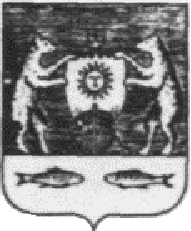                                   РОССИЙСКАЯ ФЕДЕРАЦИЯ                           Новгородская область  Новгородский район                АДМИНИСТРАЦИЯ БОРКОВСКОГО СЕЛЬСКОГО ПОСЕЛЕНИЯ                              Р А С П О Р Я Ж Е Н И ЕОт 07.05.2020 № 22-ргд. БоркиОб отмене распоряженияот 11.11.2011 №43 «Об утверждении  Порядка составления и утверждения плана финансово-хозяйственной деятельности муниципального учреждения»    Руководствуясь Приказом Минфина России от 31.08.2018 N 186н "О Требованиях к составлению и утверждению плана финансово-хозяйственной деятельности государственного (муниципального) учреждения" (ред.07.02.2020),    1. Признать утратившим силу с 1 января 2020 года распоряжение Администрации Борковского сельского поселения от 11.11.2011 №43 «Об утверждении  Порядка составления и утверждения плана финансово-хозяйственной деятельности муниципального учреждения».    2.Контроль за  исполнением настоящего распоряжения возложить на главного служащего-бухгалтера Килюшеву Г.А.Зам.Главы АдминистрацииБорковского сельского поселения                                              Е.В.Сафарова